附件：1、参赛人员可通过手机客户端参与答题。答题前需在线注册，通过手机扫描二维码或搜索“食事药闻”APP（安卓用户在“应用商城”“应用市场”中搜索，苹果用户在App Store中搜索）进入下载页面，点击下载安装应用。进入“食事药闻”APP后，点击开屏宣传页，或进入APP后在“两法”竞赛专区进行注册/登录参与竞赛答题。注册采用实名制，知识竞赛于8月25日上午9：00正式上线，开始记录得分。 参赛人员注册时需填写真实姓名、所在行政区域、人员类别、单位及手机号，并保存好账户（手机号）及密码用于登录答题界面。参赛人员可全天候登录答题，知识竞赛于9月25日17：00停止。参赛人员点击开始答题后需在20分钟内完成并提交20道题目，中途不得离开答题页面，20分钟后系统将自动交卷。提交答卷后系统立即得出并记录答题分数。 参赛人员在答题期间如遇技术问题，请在9:00-16：30联系01-83025929/83025722，也可在答题界面留言区留言，技术人员线上回复。题目和积计分设置：竞赛期间每人每天有1次提交有效成绩的机会，每次答题20道，单选、多选各5道，判断10道，每题答对计0.5分，答错不计分。系统开放期间，系统选取每人答题的10次最高成绩（满分100）计入我省初赛成绩。提交有效成绩不满10次的，按照实际得分计入系统统计。 6、题型包括单选题、多选题和判断题（共20题，限20分钟答完，满分10分）。8月25日9:00至9月25日17:00期间，每人每天可提交一次有效答卷。食事药闻APP安卓和苹果手机下载二维码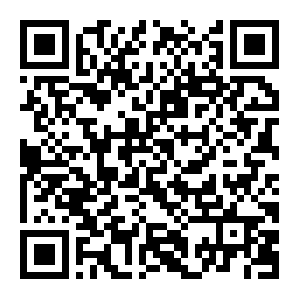 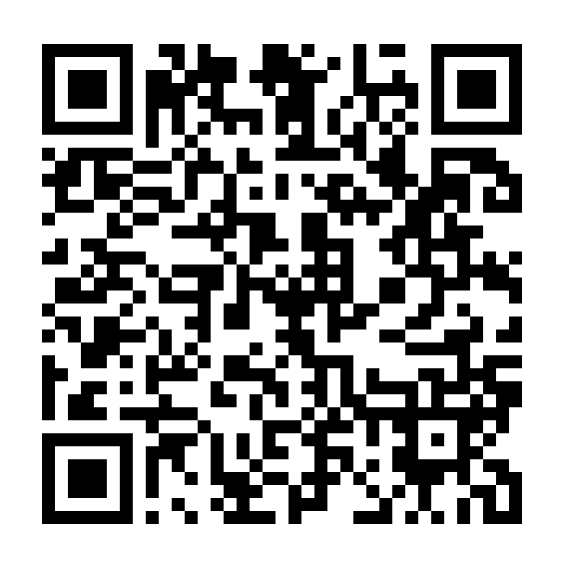 